Задание для обучающихся с применением дистанционных образовательных технологий и электронного обученияДата: 12 мая 2020г.Группа: М-18Учебная дисциплина: Метрология, стандартизация и подтверждение соответствияТема занятия: Составление сборочного чертежа зубчатой цилиндрической передачиФорма: практическая работаПрактическая работаСоставление сборочного чертежа зубчатой цилиндрической передачиЦель работы: научиться определять параметры зубчатой цилиндрической передачи (шестерни, колеса);научиться назначать и обозначать посадки на сборочном чертеже;научиться назначать  поля допусков, допуски формы и расположения поверхностей, шероховатость посадочных поверхностей  ведомого вала, зубчатого колеса;Задание:Определить параметры шестерни и зубчатого колеса по варианту (вариант согласно списку по журналу – приложение В). Исходные данные и формулы для расчета представлены на рисунке 1;Примеры чертежей представлены в приложении А.Справочные данные представлены в приложении Б.Номера вариантов указаны в приложении В.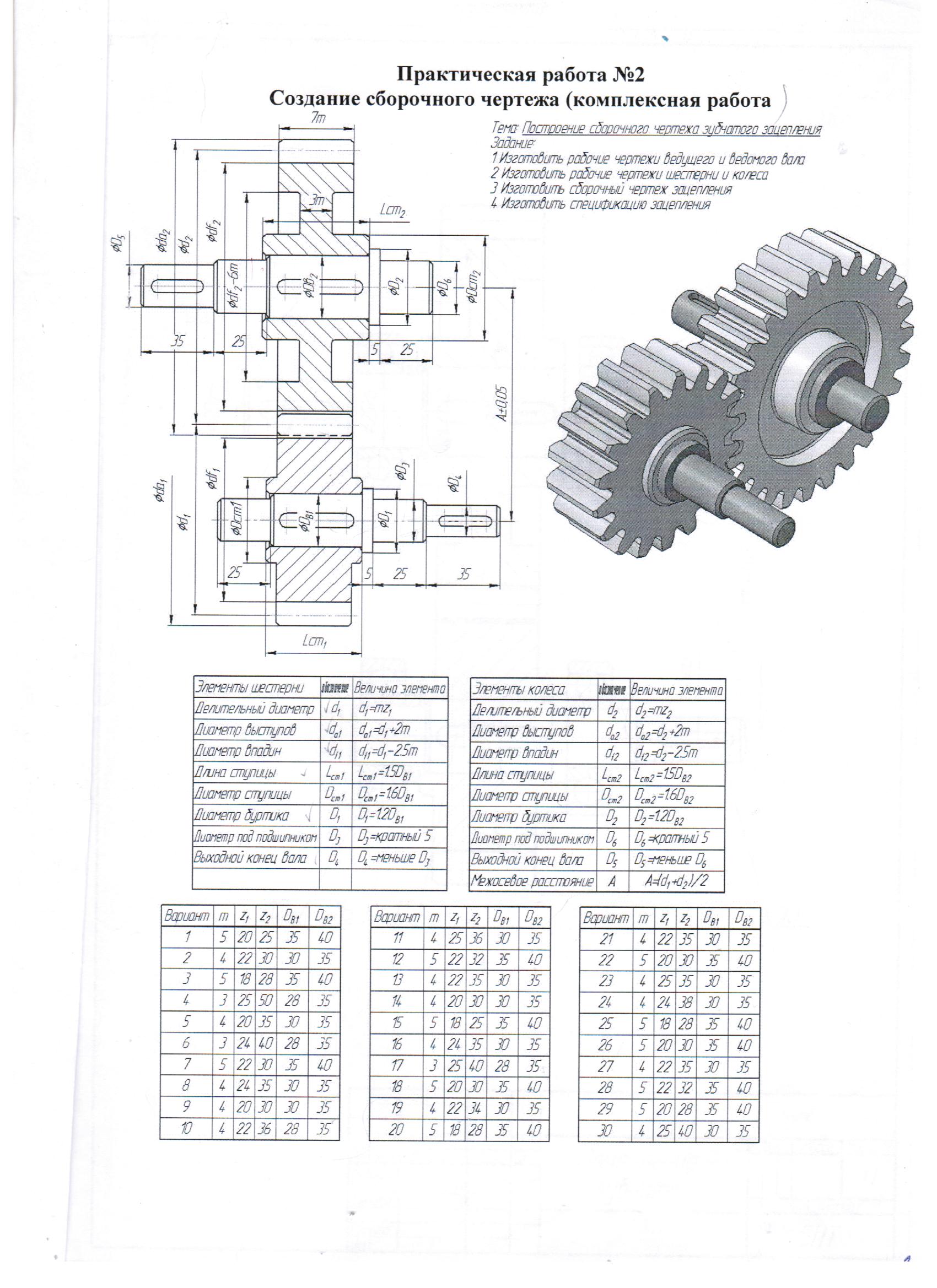 Рисунок 1 – Исходные данные и формулы для расчетаДелительный диаметр: d = m∙zДиаметр выступов: dа = m∙(z+2)Диаметр впадин: df = m∙(z-2,5)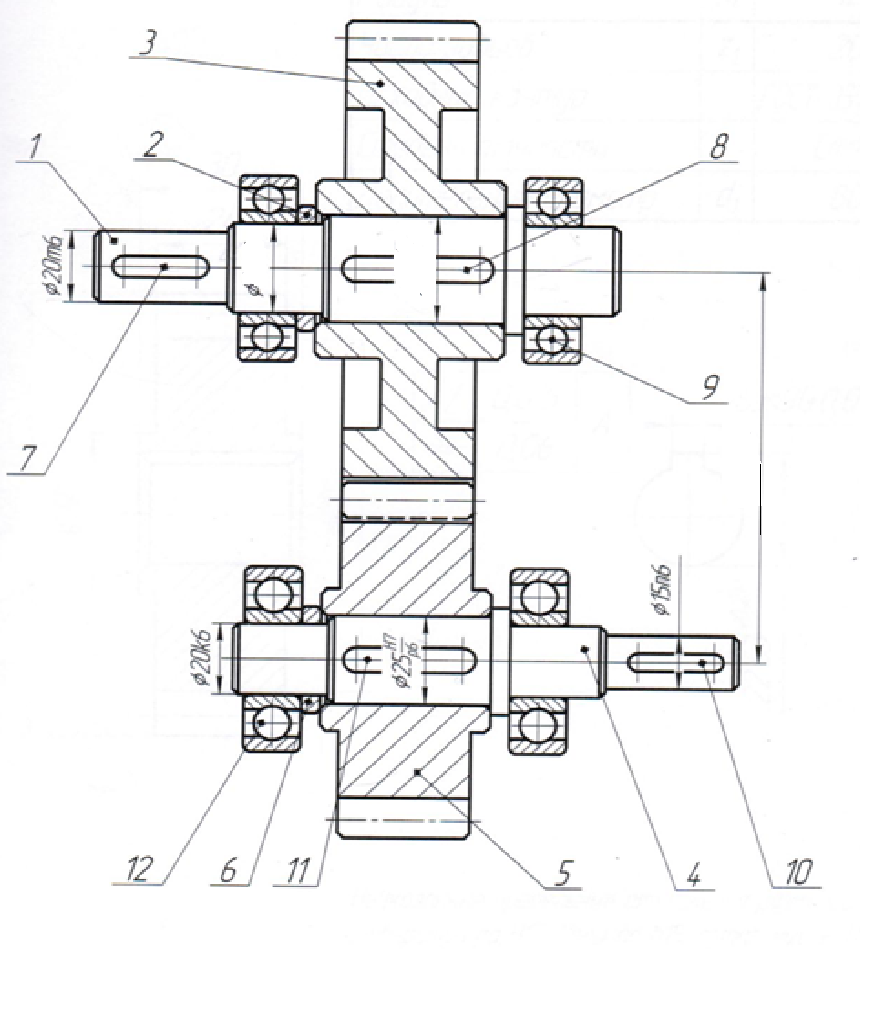 Рисунок 2 – Сборочный чертеж зубчатой цилиндрической передачи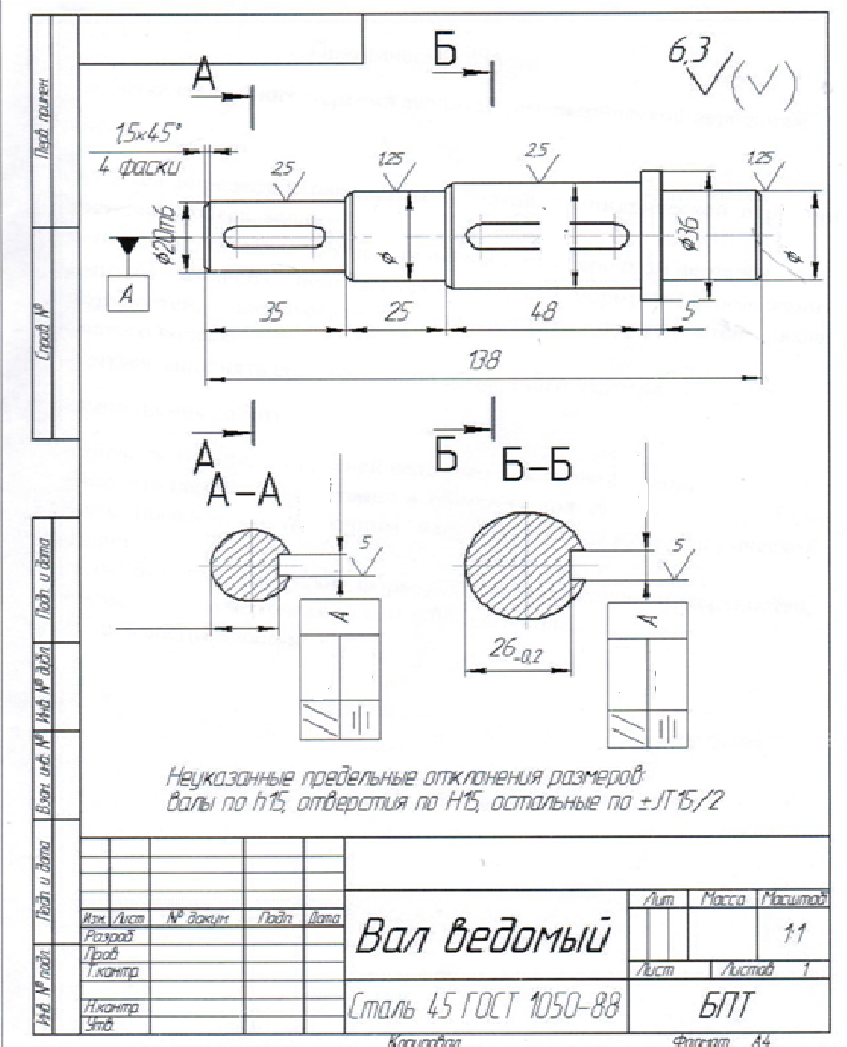 Рисунок 3- Чертеж ведомого валаРисунок 4 – Чертеж зубчатого колеса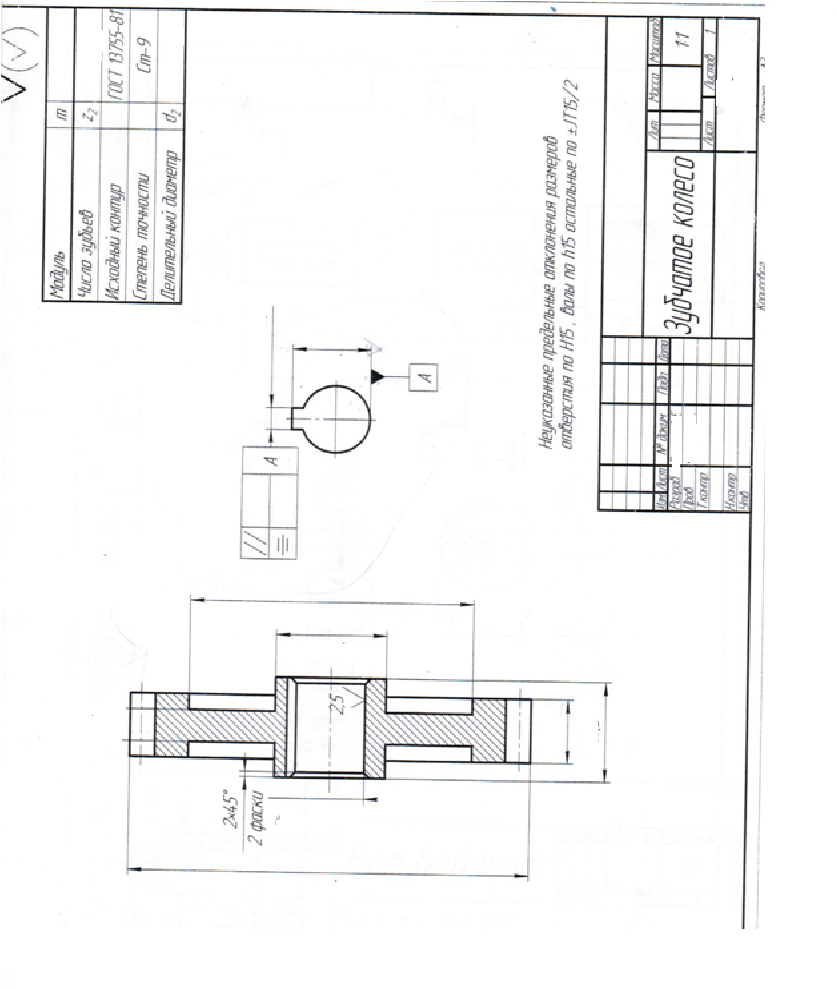 ПРИЛОЖЕНИЕ А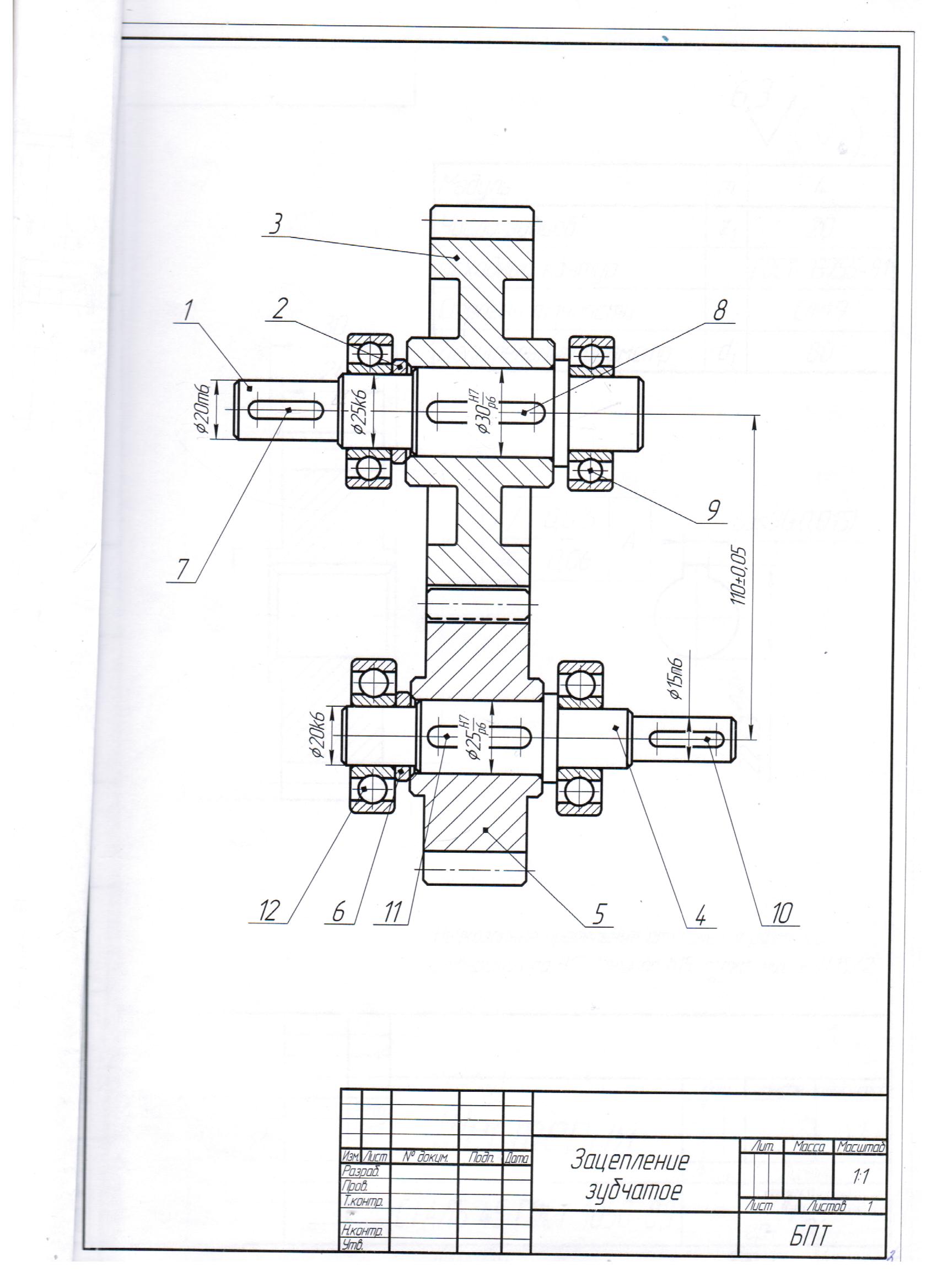 Рисунок А1 – Чертеж зубчатой цилиндрической передачи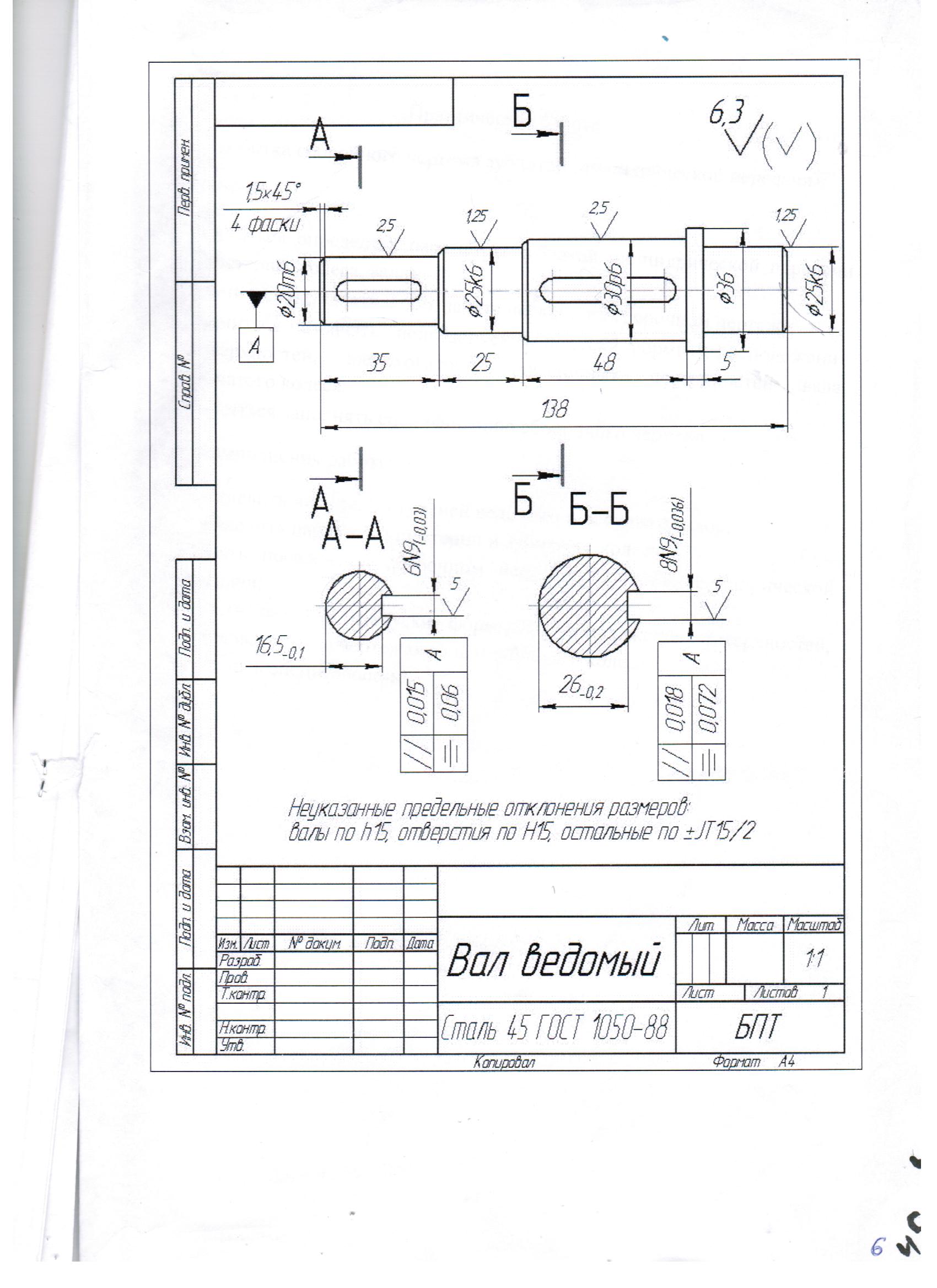 Рисунок А2 – Чертеж ведомого вала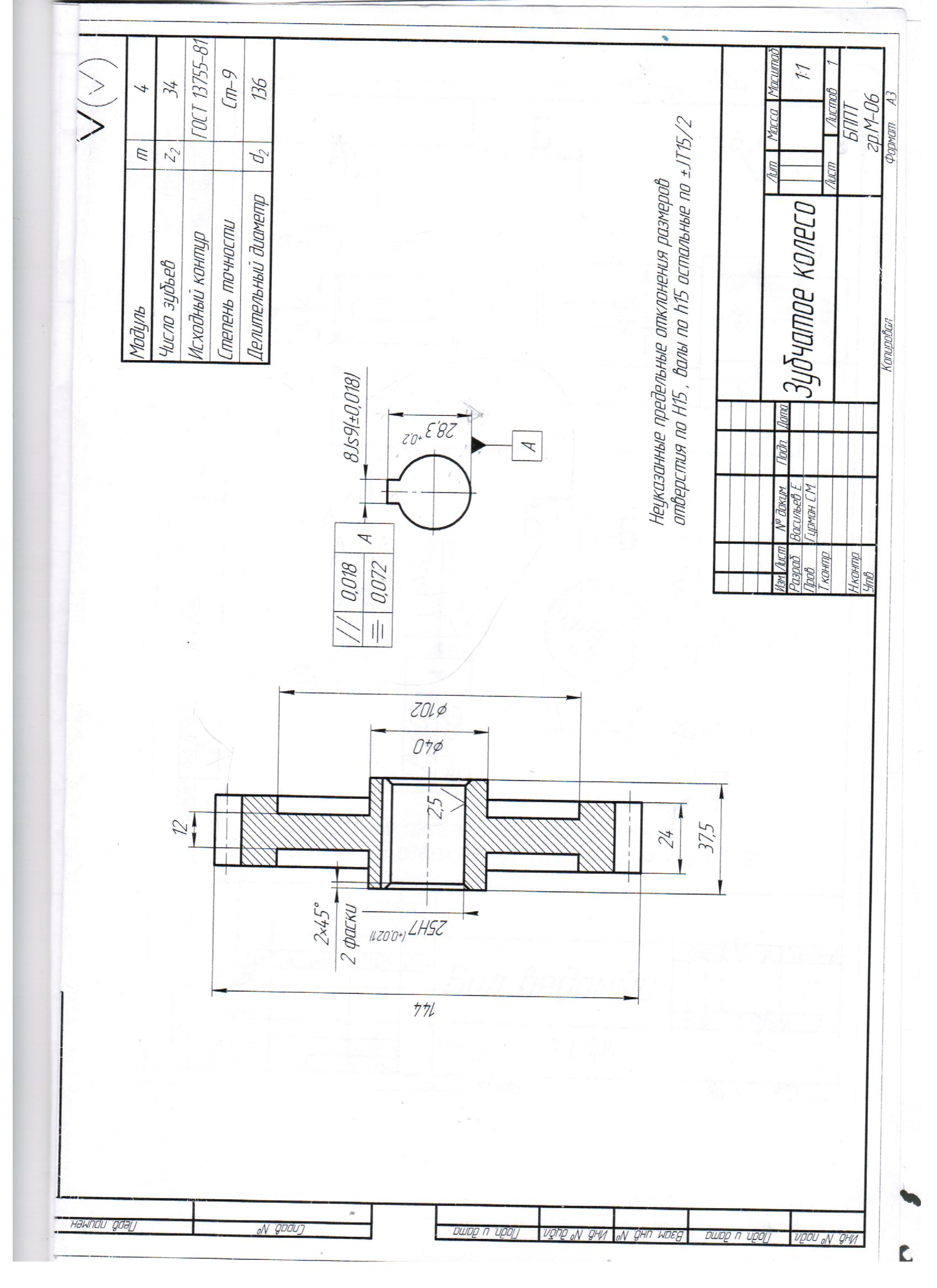 Рисунок А3 – Чертеж зубчатого колесаПРИЛОЖЕНИЕ Б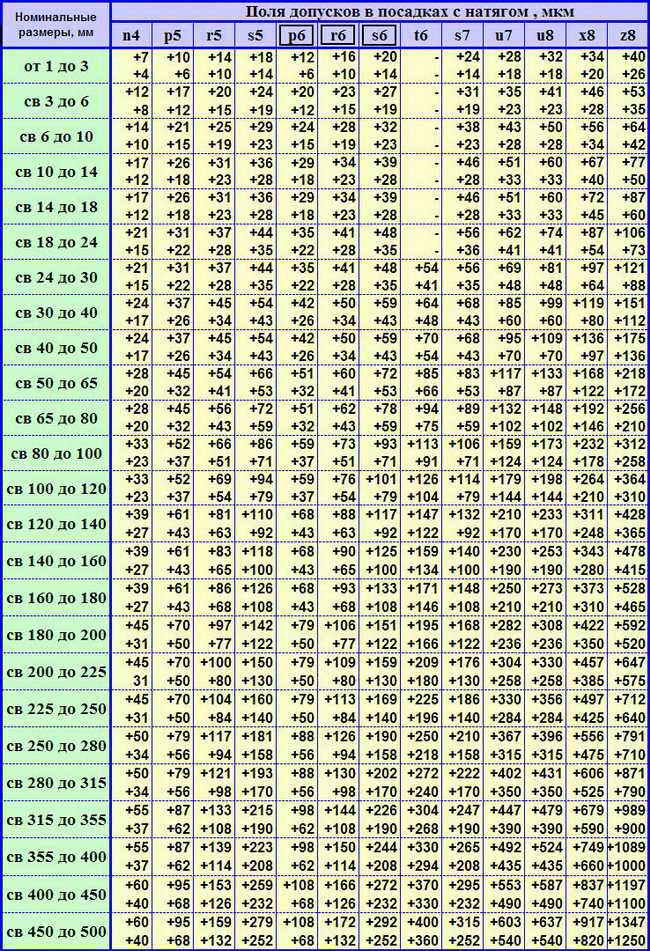 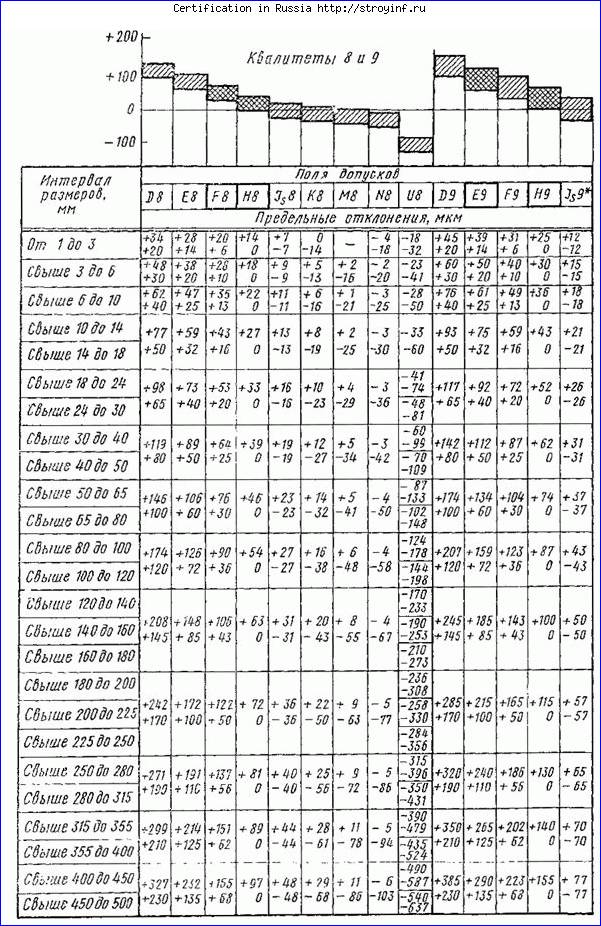 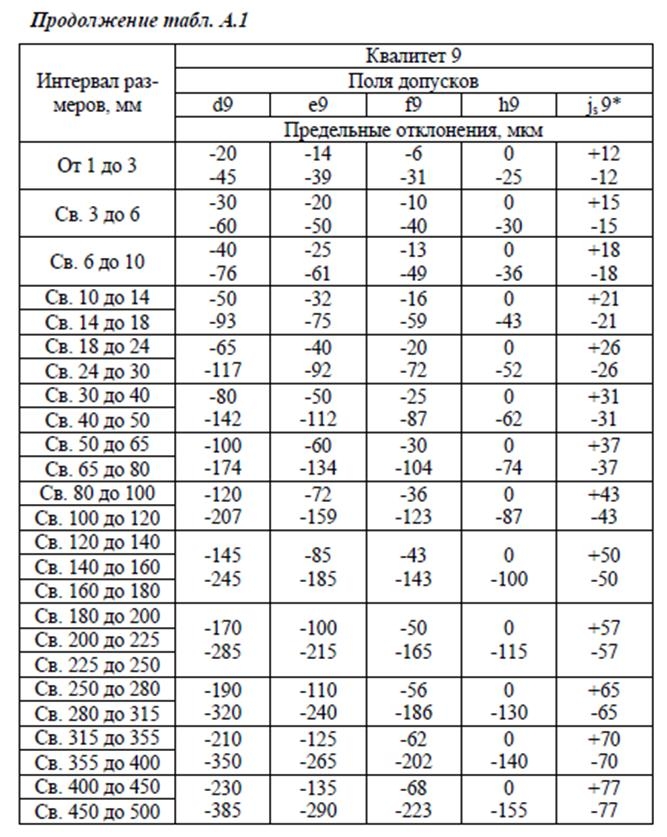 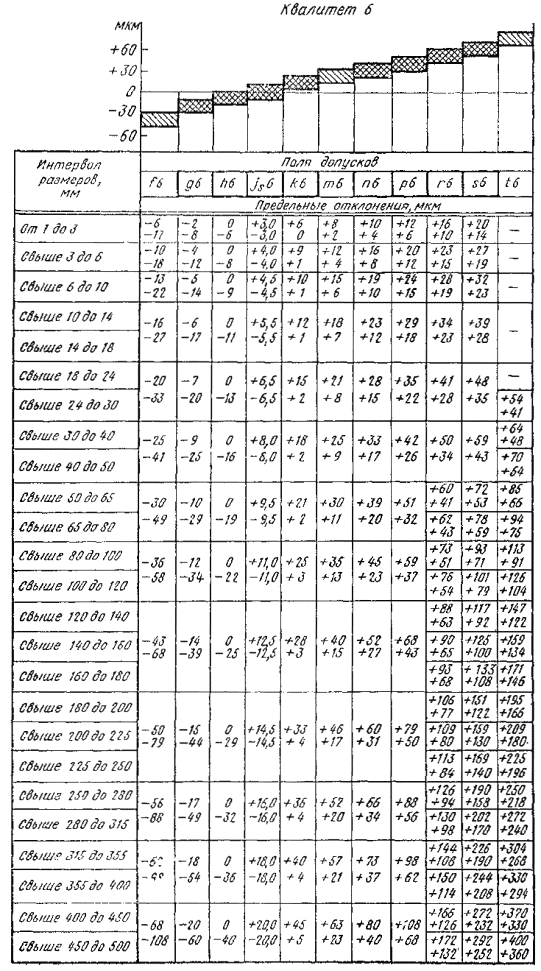 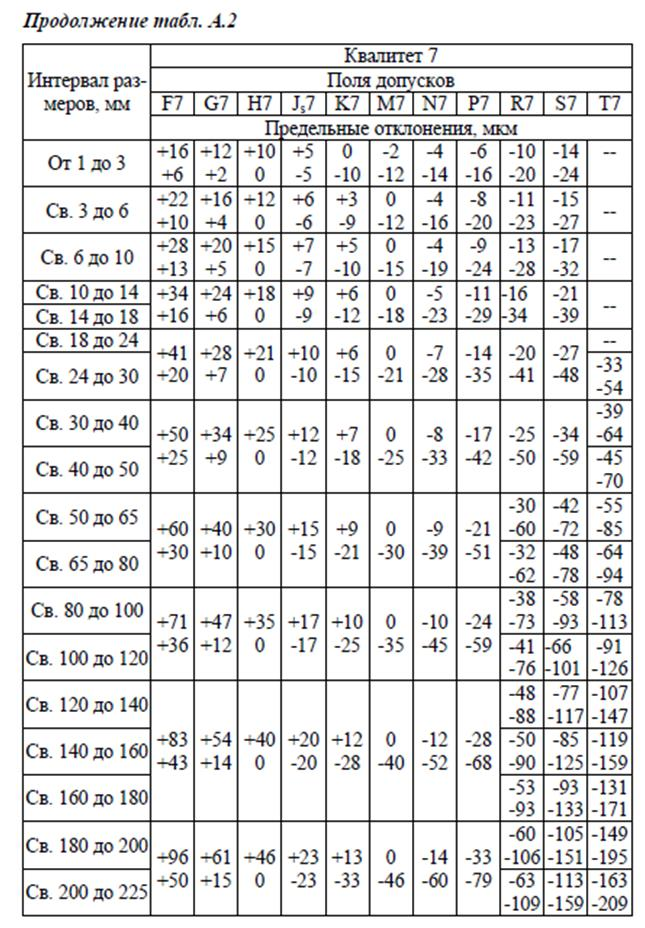 Шпонки призматические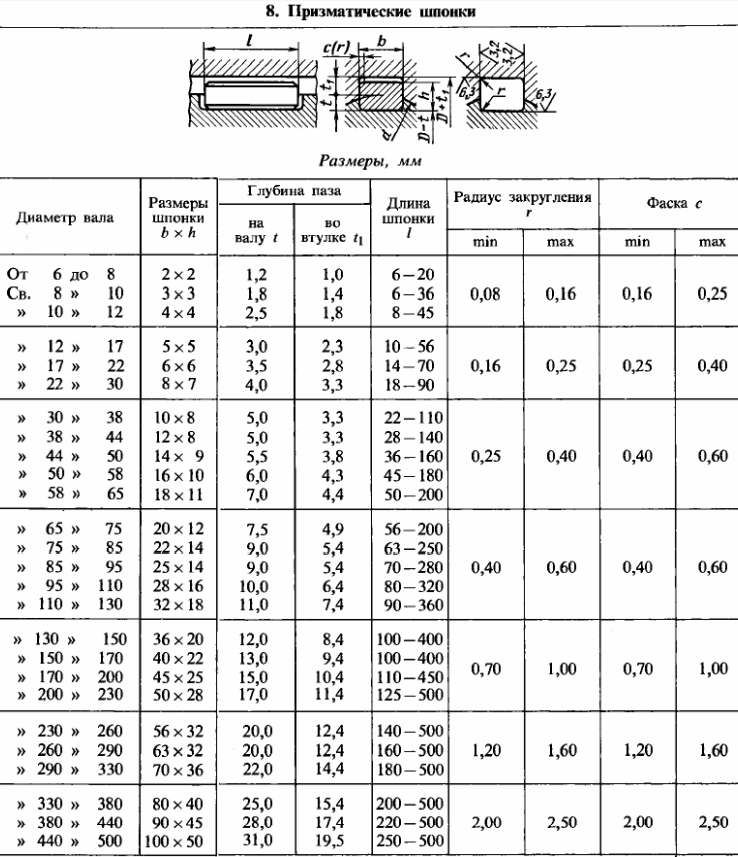 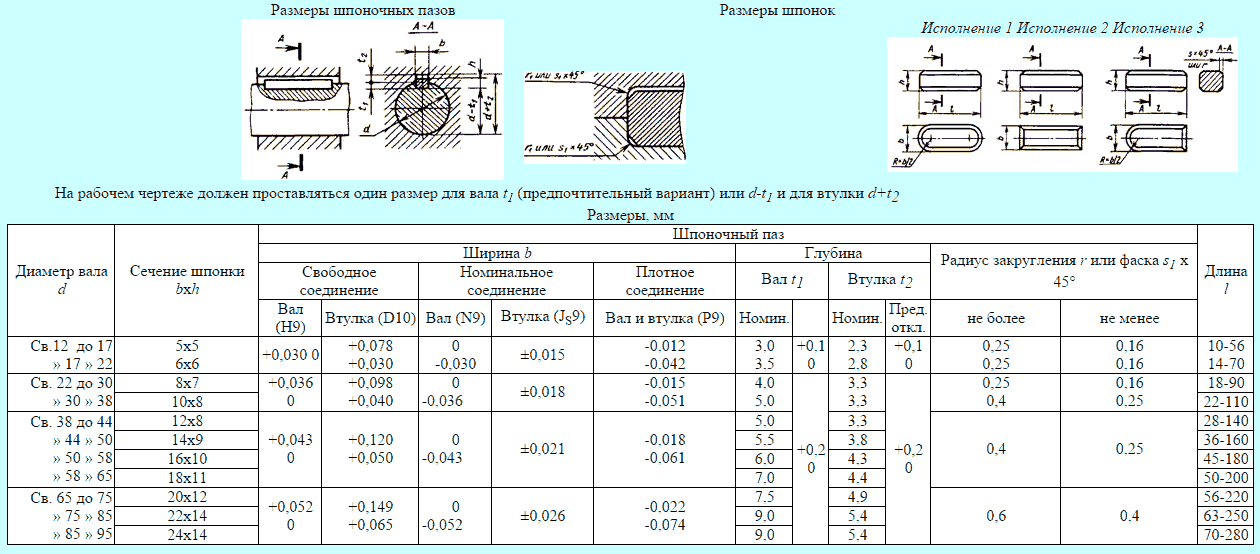 ПРИЛОЖЕНИЕ ВЗадания выложены в Google Classroom, код курса bxdeek5Форма отчета. Сделать фото расчетов в тетради Срок выполнения задания 12.05.2020г.Получатель отчета. Сделанные фото  высылаем в Google Класс или на электронную почту olga_galkina_2021@mail.ru   Обязательно укажите фамилию, группу, название дисциплины (Метрология).Номинал.
размер, ммN3N4N5N6N7N8N9N10N11Номинал.
размер, ммПредельные отклонения, ммПредельные отклонения, ммПредельные отклонения, ммПредельные отклонения, ммПредельные отклонения, ммПредельные отклонения, ммПредельные отклонения, ммПредельные отклонения, ммПредельные отклонения, ммДо 3 -0.004
-0.006-0.004
-0.007-0.004
-0.008-0.004
-0.01-0.004
-0.014-0.004
-0.018-0.004
-0.029-0.004
-0.044-0.004
-0.064Св. 3 до 6-0.007
-0.0095-0.0065
-0.0105-0.007
-0.012-0.005
-0.013-0.004
-0.016-0.002
-0.020
-0.030
-0.0480
-0.075Св. 6 до 10-0.009
-0.0115-0.0085
-0.0125-0.008
-0.014-0.007
-0.016-0.004
-0.019-0.003
-0.0250
-0.0360
-0.0580
-0.09Св. 10 до 18-0.011
-0.014-0.01
-0.015-0.009
-0.017-0.009
-0.02-0.005
-0.023-0.003
-0.030
-0.0430
-0.070
-0.11Св. 18 до 30-0.0135
-0.0175-0.013
-0.019-0.012
-0.021-0.011
-0.024-0.007
-0.028-0.003
-0.0360
-0.0520
-0.0840
-0.13Св. 30 до 50-0.0155
-0.0195-0.014
-0.021-0.013
-0.024-0.012
-0.028-0.008
-0.033-0.003
-0.0420
-0.0620
-0.10
-0.16Св. 50 до 80-0.015
-0.028-0.014
-0.033-0.009
-0.039-0.004
-0.050
-0.0740
-0.120
-0.19Св. 80 до 120-0.018
-0.033-0.016
-0.038-0.01
-0.045-0.004
-0.0580
-0.0870
-0.140
-0.22Св. 120 до 180-0.021
-0.039-0.02
-0.045-0.012
-0.052-0.004
-0.0670
-0.10
-0.160
-0.25Св. 180 до 250-0.025
-0.045-0.022
-0.051-0.014
-0.06-0.005
-0.0770
-0.1150
-0.1850
-0.29Св. 250 до 315-0.027
-0.05-0.025
-0.057-0.014
-0.066-0.005
-0.0860
-0.130
-0.210
-0.32ФИО студентаНомер вариантаБабицын Андрей1Берендеев Семен2Ворожцов Дмитрий3Дмитриев Даниил4Казанцев Илья5Кайгородов Александр6Караваев Станислав7Кокорин Андрей8Коновалов Сергей9Ляпустин Дмитрий10Малоземов Дмитрий11Махнев Алексей12Минченко Андрей13Мужиков Андрей14Мустафин Евгений15Никифоров Глеб16Паршенков Михаил17Пермикин Алексей18Пидкоша Вячеслав19Пидкоша Илья20Пшеницын Леонид21Углов Степан22Фролов Максим23Энкин Вячеслав24